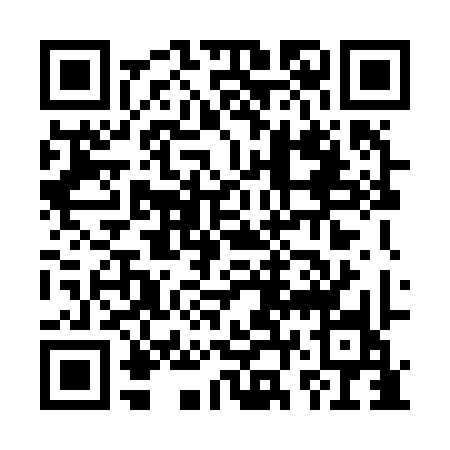 Ramadan times for Blatiny, Czech RepublicMon 11 Mar 2024 - Wed 10 Apr 2024High Latitude Method: Angle Based RulePrayer Calculation Method: Muslim World LeagueAsar Calculation Method: HanafiPrayer times provided by https://www.salahtimes.comDateDayFajrSuhurSunriseDhuhrAsrIftarMaghribIsha11Mon4:304:306:1712:054:015:555:557:3612Tue4:284:286:1512:054:035:565:567:3713Wed4:254:256:1312:054:045:585:587:3914Thu4:234:236:1112:054:056:006:007:4115Fri4:214:216:0812:044:076:016:017:4316Sat4:184:186:0612:044:086:036:037:4417Sun4:164:166:0412:044:096:046:047:4618Mon4:144:146:0212:044:106:066:067:4819Tue4:114:116:0012:034:126:086:087:5020Wed4:094:095:5812:034:136:096:097:5121Thu4:064:065:5612:034:146:116:117:5322Fri4:044:045:5312:024:156:126:127:5523Sat4:024:025:5112:024:176:146:147:5724Sun3:593:595:4912:024:186:156:157:5925Mon3:573:575:4712:014:196:176:178:0126Tue3:543:545:4512:014:206:186:188:0227Wed3:523:525:4312:014:216:206:208:0428Thu3:493:495:4012:014:236:226:228:0629Fri3:473:475:3812:004:246:236:238:0830Sat3:443:445:3612:004:256:256:258:1031Sun4:414:416:341:005:267:267:269:121Mon4:394:396:3212:595:277:287:289:142Tue4:364:366:3012:595:287:297:299:163Wed4:344:346:2812:595:297:317:319:184Thu4:314:316:2512:585:307:327:329:205Fri4:284:286:2312:585:327:347:349:226Sat4:264:266:2112:585:337:357:359:247Sun4:234:236:1912:585:347:377:379:268Mon4:204:206:1712:575:357:397:399:289Tue4:174:176:1512:575:367:407:409:3010Wed4:154:156:1312:575:377:427:429:32